Nr 24RYSUJEMY PTAKIŚrodki dydaktyczne: lornetka, ołówek, kredkiLiteratura: kolorowy atlas ptakówPrzebieg ćwiczenia:1. Korzystając ze wskazówek zawartych na stronie: http://www.exploringnature.org/db/detail.php?dbID=46&detID=2881 lub w załączniku poniżej narysuj na kartce A3 lub większej dwie sylwetki kaczki krzyżówki.2. Przyjrzyj się uważnie ubarwieniu samca kaczki krzyżówki.3. Pokoloruj jeden rysunek zgodnie z ubarwieniem samca kaczki krzyżówki.4. Drugi rysunek pokoloruj zgodnie z ubarwieniem samicy kaczki krzyżówki.5. Zwróć uwagę na młode kaczki krzyżówki. Policz, ile w lęgu jest samic, a ile samców.samice:…………samce: ………….Wynik uzasadnij.……………………………………………………………………………………………………………………………………………………………………………………………………6. Korzystając z poznanych wskazówek, stwórz album rysunków innych ptaków wodnych.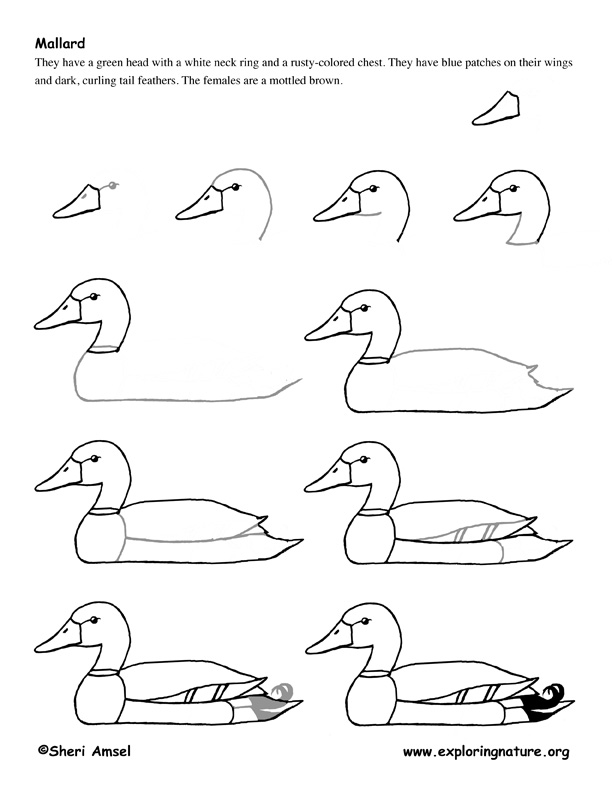 